KEMIJA – 7. RAZREDBIOLOGIJA- 7. RAZREDPRIRODA- 5. RAZREDOcjenjivanje učeničkih postignuća Vrednovanje sadržaja i prirodoslovnog pristupa 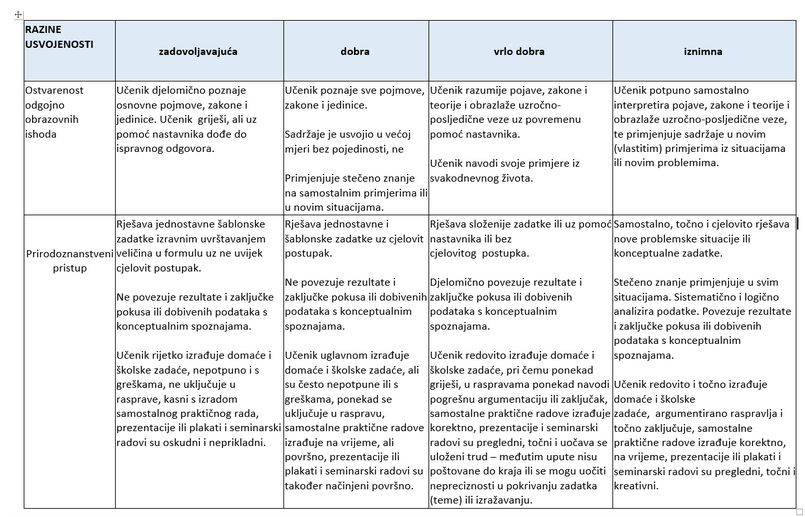 Vrednovanje napisanog izvješća po elementima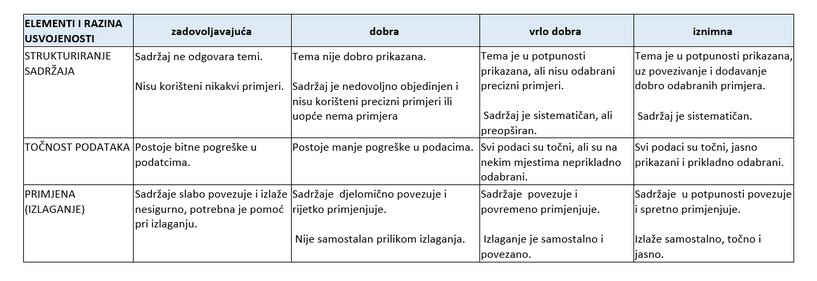 Ocjenjivanje istraživačkog rada učenika Vrednovanje prikupljanja podataka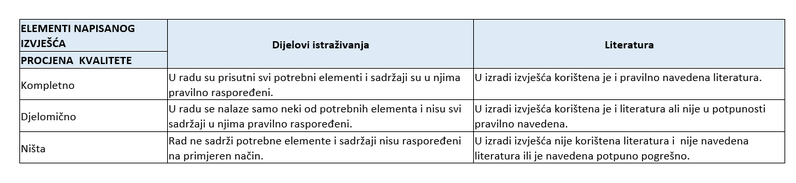 Vrednovanje rasprave 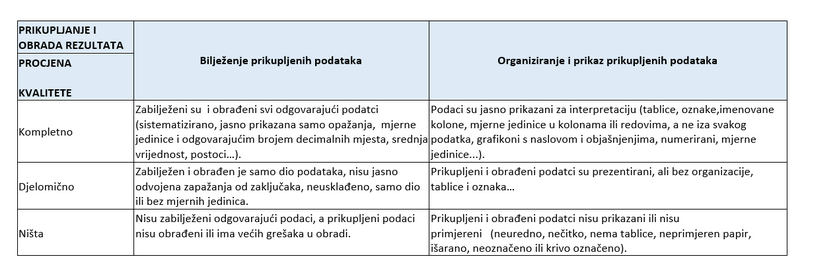 Vrednovanje zaključaka samog rada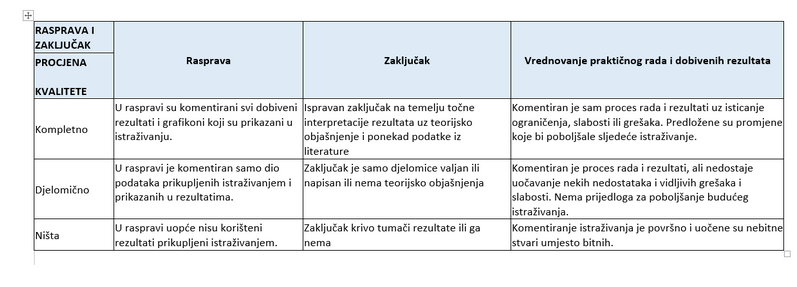 odgojno obrazovni ishodkoncept: tvarikoncept: tvarikoncept: tvarikoncept: tvariodgojno obrazovni ishodrazine ostvarenostirazine ostvarenostirazine ostvarenostirazine ostvarenostiodgojno obrazovni ishodzadovoljavajućadobravrlo dobraiznimnaKEM OŠ A.7.1.Istražuje sastav, svojstva i vrstu tvariopisuje svojstva, sastav i vrstu poznatih tvari razvrstava tvari prema svojstvima, sastavu i vrsti uspoređuje tvari prema svojstvima, sastavu i vrsti istražuje svojstva, sastav i vrstu tvariKEM OŠ A.7.2. Primjenjuje kemijsko nazivlje i simboliku za opisivanje sastava tvarinavodi definicije osnovnih pojmova kemijskog nazivlja i simbolike razlikuje značenja simboličkih prikaza kemijskih elemenata, elementarnih tvari i spojeva objašnjava značenja različitih simboličkih prikaza primjenjuje kemijsko nazivlje i simboliku KEM OŠ A.7.3. Kritički razmatra upotrebu tvari i njihov utjecaj na čovjekovo zdravlje i okolišopisuje upotrebu anorganskih i organskih tvari te njihov utjecaj na čovjekovo zdravlje i okoliš objašnjavaupotrebu anorganskih i organskih tvari te njihov utjecaj na čovjekovo zdravlje i okoliš istražuje upotrebu anorganskih i organskih tvari, metode njihova zbrinjavanja i odlaganja u okoliš te njihov utjecaj na čovjekovo zdravlje i okoliš kritički razmatra upotrebu anorganskih i organskih tvari, metode njihova zbrinjavanja i odlaganja u okoliš te utjecaj navedenih tvari na čovjekovo zdravlje i okolišodgojno obrazovni ishodkoncept: promjene i procesikoncept: promjene i procesikoncept: promjene i procesikoncept: promjene i procesiodgojno obrazovni ishodrazine ostvarenostirazine ostvarenostirazine ostvarenostirazine ostvarenostiodgojno obrazovni ishodzadovoljavajućadobravrlo dobraiznimnaKEM OŠ B.7.1. Analizira fizikalne i kemijske promjene navodi primjere fizikalnih i kemijskih promjena te prepoznaje njihove utjecaje na okoliš opisuje različite fizikalne i kemijske promjene te s pomoću rezultata pokusa opisuje njihove utjecaje na okoliš iistražuje vrste fizikalnih i kemijskih promjena iz svoje okoline te uspoređuje njihove utjecaje na okoliš analizira primjere fizikalnih i kemijskih promjena koji nisu prethodno obrađeni te kritički razmatra njihove utjecaje na okolišKEM OŠ B.7.2. Istražuje razliku u brzinama različitih promjena prepoznaje razliku u brzinama promjena nabrajajući čimbenike koji utječu na brzinu promjena razvrstava fizikalne i kemijske promjene na temelju njihovih različitih brzinaistražuje razliku u brzinama promjena te utjecaj različitih čimbenika na brzinu promjenaobjašnjava razliku u brzinama promjena te utjecaj različitih čimbenika na brzinu promjena istražuje razliku u brzinama promjena te utjecaj različitih čimbenika na brzinu promjenaodgojno obrazovni ishodkoncept: energijakoncept: energijakoncept: energijakoncept: energijaodgojno obrazovni ishodrazine ostvarenostirazine ostvarenostirazine ostvarenostirazine ostvarenostiodgojno obrazovni ishodzadovoljavajućadobravrlo dobraiznimnaKEM OŠ C.7.1. Analizira izmjenu energije između sustava i okolinenavodi primjere izmjena energije između sustava i okoline na osnovi razlike u temperaturamaopisuje fizikalne i kemijske promjene tijekom kojih dolazi do izmjene energije između sustava i okoline na primjerima iz svakodnevnoga životaobjašnjava promjene temperature u sustavu i okolini tijekom fizikalnih i kemijskih promjena na temelju pokusaanalizira izmjenu energije između sustava i okoline uzrokovanu fizikalnim i kemijskim promjenama koristeći se eksperimentalnim vještinamaKEM OŠ C.7.2. Povezujepromjene energije unutar promatranog sustava s makroskopskim promjenamanavodi primjere pretvorbi energije iz svakodnevnoga života i u okolišuopisuje različite pretvorbe energije na primjerima iz svakodnevnoga života i u okolišu objašnjavamogućnost korištenja energijom pri fizikalnim i kemijskim promjenama povezuje promjene energije unutar promatranoga sustava s makroskopskim promjenama opaženima u okolišu ili tijekom pokusaKEM OŠ C.7.3. Procjenjujeučinkovitost i utjecaj različitih izvora energije na okolišnavodi najčešće korištene izvore energijeobjašnjava utjecaj različitih izvora energije na okoliš uspoređuje različite izvore energije prema energijskoj učinkovitosti procjenjuje prednosti i nedostatke različitih izvora energije na temelju njihove energijske učinkovitosti te utjecaja na okolišodgojno obrazovni ishodkoncept: prirodoznanstveni pristupkoncept: prirodoznanstveni pristupkoncept: prirodoznanstveni pristupkoncept: prirodoznanstveni pristupodgojno obrazovni ishodrazine ostvarenostirazine ostvarenostirazine ostvarenostirazine ostvarenostiodgojno obrazovni ishodzadovoljavajućadobravrlo dobraiznimnaKEM OŠ D.7.1. Povezuje rezultate i zaključke istraživanja s konceptualnim spoznajamauočava problem,opisuje apa raturu potrebnu za izvedbu odabranoga istraživanja te bilježi opažanjauz učiteljevu pomoćoblikuje istraži vačko pitanje i izvodimjerenja i/ili postupke koji su dio istraživanjasamostalno oblikujeistraži vačko pitanje teizvodi mjerenja i postupke koji su dio istraživanjapovezuje rezultate i zaključke istraživanja s konceptualnim spoznajama te prikupljene podatke prikazuje u obliku izvješćaKEM OŠ D.7.2. Primjenjuje matematička znanja i vještineopisuje pojave koristeći fizikalne veličine pišući odgovarajuće matematičke izraze i pravilno prikazujući mjerne jedinice rješava zadatke vezane uz sastav smjese, zakon o očuvanju mase i broj subatomskih čestica. rješava zadatke prikazujući mjerne jedinice kombinira matema tičke izraze pri rješavanju složenih zadatakKEM OŠ D.7.3. Uočava zakonitosti uopćavanjem podataka prikazanih tekstom, crtežom modelima, tablicama i grafovimasintetizira podatke prikupljene radom na tekstu, koristi se crtežima te iz grafičkoga prikaza i tablica očitavapodatkebrojčane podatkeprikazuje tabl ično ili u obliku grafova pravilno označavajući koordinacijske osimeđusobnouspoređuje cr teže, tablične i grafičke prikaze te izvodizaključke na temelju prikazanih rezultatauočava zakonitosti uopćavanjem podataka prikazanih tekstom, crtežom, modelima, tablicama i grafovima te ih opisuje riječimaOdgojno-obrazovni ishod Razina ostvarenosti Razina ostvarenosti Razina ostvarenosti Razina ostvarenosti Odgojno-obrazovni ishod zadovoljavajućadobra vrlo dobra iznimna OŠ BIO A.7.1. Uspoređuje različite veličine u živome svijetu te objašnjava princip građe živih bića razlikuje jednostanične i višestanične organizme; prepoznaje princip ekonomičnosti u omjeru površine i volumena živih  struktura  povezuje brojnost stanica s veličinom organizma;  opisuje princip ekonomičnosti u omjeru površine i volumena živih struktura  raspravlja o razlikama/sličnostima jednostanične i višestanične  organizacije; objašnjava princip ekonomičnosti u omjeru površine i volumena živih struktura  raspravlja o prednostima/nedostatcima jednostanične i višestanične  organizacije; povezuje odnos površine i volumena s preživljavanjem organizma  OŠ BIO A.7.2. Povezuje usložnjavanje građe s razvojem novih svojstava u različitih organizama prepoznaje  zajednička obilježja živih bića, osnovne dijelove  stanice/ organizma, uloge i položaj najvažnijih organa te osnovne značajke građe odabranih skupina  opisuje zajednička obilježja živih bića, osnovne dijelove stanice/ organizma, uloge i položaj najvažnijih organa te osnovne značajke građe odabranih skupina  povezuje brojnost organela sa zadaćom stanice, a građu organa/ organskih sustava s njihovim osnovnim ulogama te objašnjava najvažnije značajke građe predstavnika odabranih skupina  procjenjuje  povezanost oblika, građe i zadaće stanice/organa/ organizma te uspoređuje značajke predstavnika odabranih skupina  OŠ BIO B.7.1. Uspoređuje osnovne životne funkcije pripadnika različitih skupina živoga svijeta prepoznaje osnovne uloge organskih sustava u preživljavanju organizma; opisuje smjer prijelaza tvari kroz staničnu membranu na poznatome primjeru  opisuje uloge organskih sustava u preživljavanju organizma; prepoznaje povezanost svojstava vode s transportom tvari kroz membranu  objašnjava uloge organskih sustava u pravilnome funkcioniranju organizma; predviđa smjer kretanja čestica kroz staničnu membranu povezujući transport tvari s komunikacijom stanice i okoline  uspoređuje načine funkcioniranja različitih organizama povezujući ih s preživljavanjem; predviđa smjer kretanja čestica kroz staničnu membranu povezujući ga s funkcioniranjem organizma  OŠ BIO B.7.2. Analizira utjecaj životnih navika i rizičnih čimbenika na zdravlje organizma ističući važnost prepoznavanja simptoma bolesti i pravovremenoga poduzimanja mjera zaštite  prepoznaje osnovne rizične čimbenike povezujući ih s razvojem bolesti uz naglašavanje važnosti osobne higijene i prevencije; opisuje i pokazuje osnovne postupke pružanja prve pomoći  opisuje posljedice djelovanja rizičnih čimbenika, načine prevencije te važnost provjere zdravstvenoga stanja organizma  objašnjava važnost pravovremenoga saniranja narušenoga zdravlja te povezuje epidemiološki lanac i mjere sprečavanja širenja zaraze  objašnjava principe vraćanja organizma u uravnoteženo stanje i daje nove primjere koji opisuju uzročno-posljedične odnose okolišnih čimbenika i zdravlja  OŠ BIO B.7.3. Stavlja u odnos prilagodbe živih bića i životne uvjete  prepoznaje povezanost prilagodbi organizama sa životnim uvjetima  uspoređuje prilagodbe različitih organizama povezujući ih sa životnim uvjetima  povezuje prilagodbe s preživljavanjem živih bića na određenome staništu  povezuje prilagodbe s preživljavanjem živih bića uspoređujući životne uvjete tijekom prošlosti i danas te objašnjava uzročno-posljedične veze ukazujući na međuovisnost živih bića i okoliša  OŠ BIO C.7.1. Uspoređuje načine prehrane te procese vezanja i oslobađanja energije u različitih organizama  opisuje organizme s obzirom na način prehrane povezujući fotosintezu i stanično disanje s aerobnim životnim uvjetima, a vrenje s anaerobnim uvjetima; prepoznaje ulogu vrenja u svakodnevnome životu povezujući ga sa saprofitima (saprotrofima) opisuje procese fotosinteze i staničnoga disanja povezujući ih s odgovarajućim organelima u kojima se zbivaju; opisuje primjenu procesa vrenja u svakodnevnome životu na jednostavnim primjerima  objašnjava povezanost procesa fotosinteze i staničnoga disanja; daje primjere koji potvrđuju prisutnost vrenja u svakodnevnome životu  uspoređuje procese fotosinteze i staničnoga disanja objašnjavajući njihovu  ulogu, polazišne tvari i tvari koje nastaju; stavlja u odnos  način života organizma, njegovu građu i proces kojim oslobađa energiju  OŠ BIO C.7.2. Uspoređuje energetske potrebe različitih organizama uzimajući u obzir potrebnu vrstu i količinu hrane za očuvanje zdravlja  prepoznaje važnost prisutnosti kisika i hranjivih tvari za  oslobađanje energije; razlikuje hranjive tvari neophodne za održavanje života, a njihov pretjerani  unos i nedostatak povezuje s  mogućnošću razvoja bolesti  opisuje povezanost disanja i prehrane s oslobađanjem energije i zadovoljavanjem energetskih potreba organizma ističući važnost prisutnosti hranjivih tvari za odvijanje procesa staničnoga disanja; objašnjava važnost prilagođavanja prehrane zahtjevima organizma  objašnjava povezanost načina prehrane organizma i opskrbe stanica hranjivim tvarima i kisikom s energetskim zahtjevima; povezuje hranjive tvari s njihovom energetskom vrijednosti i raspravlja o utjecaju pravilne prehrane na životne funkcije  uspoređuje energetske potrebe različitih organizama povezujući ih s njihovom građom i načinom  života; povezuje  energetsku vrijednost hrane s očuvanjem zdravlja i procjenjuje o utjecaju prehrane na životne funkcije  OŠ BIO D.7.1. Primjenjuje osnovne principe znanstvene metodologije i objašnjava dobivene rezultate  provodi jednostavno istraživanje uz kontinuirano  usmjeravanje i vođenje: postavlja pitanje na osnovi promatranja, koristi se jednostavnim procedurama i mjerenjima za prikupljanje podataka, donosi jednostavne zaključke na osnovi rezultata  istraživanja, prepoznaje ulogu kontrolne skupine i važnost ponavljanja mjerenja  provodi jednostavno istraživanje uz kontinuirano  usmjeravanje i vođenje: postavlja  istraživačko pitanje na osnovi kojega skuplja podatke, prikazuje prikupljene podatke korištenjem tabličnim i grafičkim prikazima, donosi jednostavne zaključke, opisuje važnost kontrolne skupine i važnost ponavljanja mjerenja  provodi jednostavno istraživanje uz povremeno  usmjeravanje i vođenje: postavlja  istraživačko pitanje na osnovi kojega skuplja podatke, opisuje prikazane rezultate istraživanja i donosi zaključke, objašnjava važnost kontrolne skupine i primjene srednje vrijednosti  provodi jednostavno istraživanje uz povremeno  usmjeravanje i vođenje: postavlja  istraživačko pitanje na osnovi kojega s pomoću predloška izvodi hipotezu, odabire primjerene metode rada za prikupljanje podataka, opisuje prikazane rezultate na temelju kojih donosi zaključke, stavlja u odnos kontrolnu skupinu, srednju vrijednost i pouzdanost rezultata  istraživanja  OŠ BIO D.7.2. Objašnjava važnost i utjecaj bioloških otkrića na svakodnevni život  opisuje važnost bioloških otkrića i čovjekov utjecaj na prirodne procese na jednostavnim primjerima  objašnjava važnost bioloških otkrića za život suvremenoga čovjeka i njegov  utjecaj na prirodne procese na konkretnim primjerima  povezuje biološka otkrića sa životom suvremenoga čovjeka te raspravlja o opravdanosti čovjekova utjecaja na prirodne procese  procjenjuje važnost bioloških otkrića te predviđa posljedice čovjekova utjecaja na prirodne procese; komentira etičnost i odgovornost znanstvenika, ali i cjelokupnoga društva pri korištenju rezultatima bioloških  otkrića  Odgojno-obrazovni ishod Razina ostvarenosti Razina ostvarenosti Razina ostvarenosti Razina ostvarenosti Odgojno-obrazovni ishod Zadovoljavajuća2Dobra3 vrlo dobra4 Iznimna5 OŠ PRI A.5.1. Učenik objašnjava temeljnu građu prirode- dosjeća se ključnih pojmova, ali ih reproducira uglavnom bez razumijevanja- za objašnjenja ključnih pojmova koristi samo primjere koji su navedeni u udžbeniku - uglavnom razumije osnovne sadržaje, uz moguće teškoće u primjeni ključnih pojmova u novim situacijama-razumije obrađene sadržaje i primjenjuje ključne pojmove, a povremeno je potrebna podrška u primjeni znanja u novim situacijama-usvojeno znanje primjenjuje u novim situacijama - razumije i povezuje osnovne prirodoslovne koncepte na primjerima iz udžbenika i/ili primjerima koji su obrađeni na nastavi, a može navesti i vlastite primjereOŠ PRI D.5.1. Učenik tumači uočene pojave, procese i međuodnose na temelju opažanja prirode i jednostavnih istraživanja- opisuje pojave i procese u prirodi, nejasno i/ili obrazlaže površno bez razumijevanja- nesigurno i/ili nepotpuno objašnjava uzročno-posljedične veze u prirodi pa je potrebna podrška učitelja- objašnjava uzročno-posljedične veze u prirodnim pojavama uz minimalnu podršku učitelja- uočava i tumači uzročno-posljedične veze logično se koristeći ključnim pojmovima te navodi i vlastite primjereOŠ PRI D.5.2. Učenik objašnjava cilj i ulogu znanosti te međuodnos znanosti i društva- uz pomoć bilježi i prikazuje rezultate istraživanja, a zaključke ne izvodi samostalno- pri izvođenju praktičnog rada i provođenju istraživanja treba stalnu pomoć i vođenje učitelja ili drugog učenika- uz pomoć i usmjeravanje učitelja opaža i postavlja pitanja povezana s predmetom opažanja- treba stalno upozoravanje na urednost i preglednost bilježaka- uz pomoć bilježi i prikazuje rezultate istraživanja i donosi zaključke- uredno vodi bilješke- pri izvođenju praktičnog rada i provođenju strukturiranog istraživanja treba usmjeravanje učitelja- izvodi jednostavna istraživanja prema uputi i zadanoj strukturi- opaža i postavlja pitanja povezana s predmetom opažanja- bilježi i prikazuje rezultate istraživanja te na njihovoj osnovi raspravlja o mogućim zaključcima- izvodi zaključke uz usmjeravanje ili na temelju zadane strukture istraživanja- pregledno prikazuje rezultate istraživanja- provodi jednostavno istraživanje: opaža, postavlja pitanja povezana s predmetom opažanja, prepoznaje istraživačka pitanja, bilježi i prikazuje rezultate te zaključuje na temelju svojih rezultata i podataka iz drugih izvora- pregledno, uredno i logično prikazuje rezultate istraživanja- raspravlja o svojim rezultatima, uspoređujući ih s rezultatima drugih učenika OŠ PRI B.5.2.Učenik objašnjava međuodnose životnih uvjeta i živih bićauz pomoć i usmjeravanje učitelja opaža i postavlja pitanja povezana s predmetom opažanja- uz vođenje opaža i postavlja pitanja povezana s predmetom opažanja-opaža i postavlja pitanja povezana s predmetom opažanja-opaža, postavlja pitanja povezana s predmetom opažanja, zaključuje na temelju svojih opažanja i podataka iz drugih izvoraOŠ PRI C.5.1. Učenik razlikuje najvažnije izvore i oblike energije i raspravlja o njihovu utjecaju na život na Zemlji- odgovara samo na pitanja iz udžbenika, reproducirajući uvježbane odgovore, bez razumijevanja temeljnih koncepata.- primjena znanja je nesigurna i traži stalnu pomoć učitelja- problemske zadatke rješava uz stalno vođenje i pomoć učitelja- objašnjava osnovne prirodoslovne koncepte na primjerima iz udžbenika i/ili primjerima koji su obrađeni na nastavi- rješava jednostavnije – problemske zadatke uz usmjeravanje učitelja- objašnjava uzročno-posljedične veze u prirodnim pojavama uz minimalnu podršku učitelja- povezuje sadržaje sa svakodnevnim životom- uglavnom samostalno rješava jednostavnije problemske zadatkesamostalno rješava problemske zadatke - uočava i tumači uzročno-posljedične veze logično se koristeći ključnim pojmovima te navodi i vlastite primjereOŠ PRI B.5.1 Učenik objašnjava svojstva zraka, vode i tla na temelju istraživanja u neposrednom okolišu- dosjeća se ključnih pojmova, ali ih reproducira uglavnom bez razumijevanja- ne razumije temeljne koncepte- problemske zadatke rješava uz stalno vođenje i pomoć učiteljauz pomoć i usmjeravanje učitelja - opaža i postavlja pitanja povezana s predmetom opažanja samo uz pomoć- objašnjava osnovne prirodoslovne koncepte na primjerima iz udžbenika i/ili primjerima koji su obrađeni na nastavi- rješava jednostavnije problemske zadatke uz usmjeravanje učitelja- povremeno treba poticaj za rješavanje školskih i domaćih zadataka- povezuje osnovne prirodoslovne koncepte na primjerima iz udžbenika i/ili primjerima koji su obrađeni na nastavi- redovito izvršava školske i domaće zadatke- objašnjava uzročno-posljedične veze u prirodnim pojavama uz minimalnu podršku učitelja- povezuje sadržaje sa svakodnevnim životom- uglavnom samostalno rješava jednostavnije problemske zadatke- razumije i povezuje osnovne prirodoslovne koncepte na primjerima iz udžbenika i/ili primjerima koji su obrađeni na nastavi, a može navesti i vlastite primjere- raspravlja o svojim rezultatima, uspoređujući ih s rezultatima drugih učenika - uočava uzročno-posljedične veze